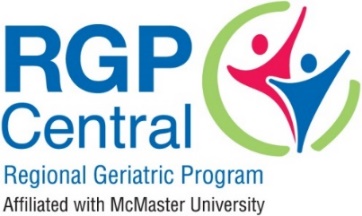 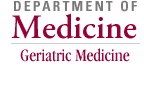 Section A: Eligibility CriteriaPlease complete the following questions before proceeding to complete remaining sections of this application. If you answer no to any of the following questions your project may not be eligible for funding. If you have questions about the eligibility of your project please contact: Michelle Doherty- doherty@hhsc.caSection B: Applicant InformationSubmission ChecklistEligibilityI have completed Sections A, B, C and D.  Yes       NoI have ensured that this application meets all of the required eligibility criteria listed in Section A.  Yes       NoI have ensured that I have provided all of the requested information in Section B.  Yes       NoI have ensured that Section C has been completed within the 3 page limit using Calibri, 12 point font (Bolded), 1” margins.  Yes       NoI have ensured that all required information has been provided in Section D.  Yes       NoI have saved all application documents in the format of: “SGS Grant App 2020”-last name of primary applicant-application section number (e.g., SGS Grant App 2020-Doherty-Section C).  Yes       NoCriteria: RequiredEligibilityAre you a frontline, clinical, professional or administrative staff member working in SGS or are you a student (registered in a post-secondary program) with an interest in SGS?  Yes       NoAre you or someone included on your project working in the Waterloo Wellington (3), Hamilton Niagara Haldimand Brant (4) or Mississauga Halton (6) LHIN catchment areas?  Yes       NoHas your immediate leader or supervisor given his/ her support for this project?  Yes       NoDo you have the support of a geriatric specialist within your setting (or a physician with Care of the Elderly certification or other specialized training in geriatrics?)  Yes       NoDoes your project intend to enhance knowledge, skills, attitudes, clinical practice, quality of care, or customer service within SGS.  Yes       NoDoes your project target or impact older adults 65 years of age or older?  Yes       NoIs there a designated research account for this project?  Yes       NoAre you able to complete your project within your budget request?  Yes       NoIf no, do you have an established funding source to cover costs exceeding your request?  Please note a maximum amount of $15,000.00 may be awarded. If your budget exceeds this amount, please describe from where and how much funding you have or will receive.  Yes       NoDoes your project include an evaluation process – a method of assessing whether stated objectives were achieved?  Yes       NoAre you able to complete your project by June 8, 2021?  Yes       NoCriteria: Preferred Does your project intend to enhance knowledge, skills, attitudes, clinical practice or quality of service directly related to COVID-19?   Yes       NoCould your project be executed while adhering to current Public Health and infection control recommendations to prevent the spread of COVID-19 (e.g. social distancing, PPE)?  Yes       NoDate:Principal Applicant Name:Applicant Title:Program within SGS:Site/ Workplace:Telephone Number/Extension:Email:Immediate leader or supervisor who has provided support for this project:Immediate leader or supervisor’s  email address:Geriatric specialist/ physician who has provided support for this project:Geriatric specialist/ physician email address:List any co-applicants and provide their email addresses and job titles.Do you have or intend to seek an REB and TRAC (if applicable)? Yes or No. If no, why not.